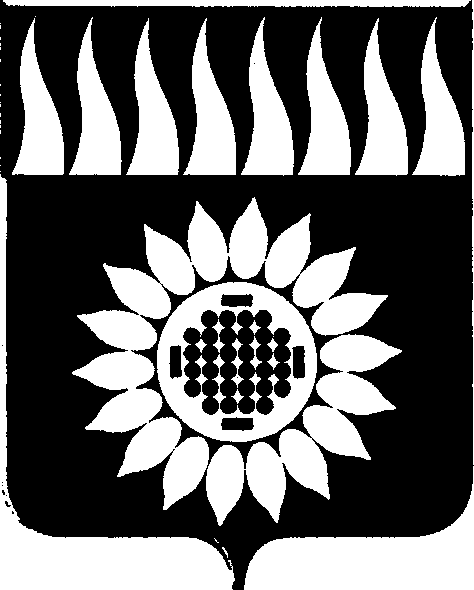 ГОРОДСКОЙ ОКРУГ ЗАРЕЧНЫЙД У М Аседьмой созыв__________________________________________________________________________ВОСЬМОЕ ОЧЕРЕДНОЕ ЗАСЕДАНИЕР Е Ш Е Н И Е03.03.2022 № 20-РО внесении изменений и дополнений в Положение о муниципальном лесном контроле на территории городского округа Заречный, утвержденное решением Думы городского округа Заречный от 09.09.2021 № 81-РВ соответствии со ст. 53 Федерального закона от 31.07.2020 № 248–ФЗ «О государственном контроле (надзоре) и муниципальном контроле в Российской Федерации», учитывая письмо Министерства экономики и территориального развития Свердловской области от 17.12.2021 № 09-01-81/7316, на основании ст. 25 Устава городского округа ЗаречныйДума решила:Внести в Положение о муниципальном лесном контроле на территории городского округа Заречный, утвержденное решением Думы городского округа Заречный от 09.09.2021 № 81-Р, следующие изменения и дополнения:пункт 2 раздела I дополнить абзацем вторым следующего содержания:«Перечень обязательных требований, проверка которых осуществляется при проведении муниципального лесного контроля, размещается на официальном сайте городского округа Заречный»;раздел I дополнить пунктом 5-1 следующего содержания: «5-1 Перечень нормативных правовых актов (их отдельных положений) администрации городского округа Заречный, содержащих обязательные требования, оценка соблюдения которых осуществляется в рамках муниципального лесного контроля, утверждается постановлением администрации городского округа Заречный, согласно компетенции»;раздел II дополнить пунктом 13-2 следующего содержания: «13-2 В целях оценки риска причиненного вреда (ущерба) охраняемым законом ценностям устанавливаются индикаторы риска нарушения обязательных требований (приложение 2)»; пункт 17 раздел II дополнить абзацем вторым следующего содержания: «Решение об отнесении контролируемых лиц к определенной категории риска (за исключением категории низкого риска) утверждается постановлением администрации городского округа Заречный»;пункт 29 раздела IV дополнить абзацем пятым следующего содержания:«Права контролируемых лиц при участии в контрольном мероприятиипредусмотрены статьей 36 Федерального закона «О государственном контроле (надзоре) и муниципальном контроле в Российской Федерации»»; пункт 36 раздела IV дополнить абзацем пятым следующего содержания:«Срок проведения выездной проверки в отношении организации, осуществляющей свою деятельность на территориях нескольких субъектов Российской Федерации, устанавливается отдельно по каждому филиалу, представительству, обособленному структурному подразделению организации или производственному объекту.»;пункт 55 в разделе VI исключить;раздел VI дополнить пунктом 55 следующего содержания: «55 Судебное обжалование контролируемыми лицами (за исключением граждан, не осуществляющих предпринимательскую деятельность) решений контрольного органа, действий (бездействия) его должностных лиц возможно только после их досудебного обжалования.»;в подпункте 2 пункта 56 раздела VIII заменить слова «приложение № 2» на «приложение № 1»;в подпунктах 1 и 2 пункта 56 раздела VIII слово «порядку» заменить на слово «положению».дополнить разделом IX «Проверочные листы» следующего содержания:«IX. «Проверочные листыВ целях снижения рисков причинения вреда (ущерба) на объектах контроля и оптимизации проведения контрольных мероприятий контрольный орган формирует и утверждает проверочные листы (списки контрольных вопросов, ответы на которые свидетельствуют о соблюдении или несоблюдении контролируемым лицом обязательных требований).Проверочные листы подлежат обязательному применению при осуществлении следующих плановых контрольных мероприятий: а) рейдовый осмотр; б) выездная проверка.Контрольный орган вправе применять проверочные листы при проведении иных плановых контрольных мероприятий, внеплановых контрольных мероприятий (за исключением контрольного мероприятия, основанием для проведения которого является истечение срока исполнения решения контрольного органа об устранении выявленного нарушения обязательных требований), а также контрольных мероприятий на основании программы проверок.Формы проверочных листов утверждаются постановлением администрации городского округа Заречный в соответствии с требованиями Постановления Правительства РФ от 27.10.2021 № 1844 «Об утверждении требований к разработке, содержанию, общественному обсуждению проектов форм проверочных листов, утверждению, применению, актуализации форм проверочных листов, а также случаев обязательного применения проверочных листов».Формы проверочных листов после дня их официального опубликования подлежат размещению на официальном сайте городского округа Заречный в сети «Интернет» и внесению в единый реестр видов муниципального контроля.».2. Опубликовать настоящее решение в Бюллетене официальных документов городского округа Заречный и разместить на официальном сайте городского округа Заречный (www.gorod-zarechny.ru).3. Настоящее решение вступает в силу со дня его официального опубликования, за исключением подпункта 11 настоящего решения.4. Подпункт 11 вступает в силу с 01.03.2022.Председатель Думы городского округа                                         А.А. КузнецовГлава городского округа                                                                   А.В. Захарцев